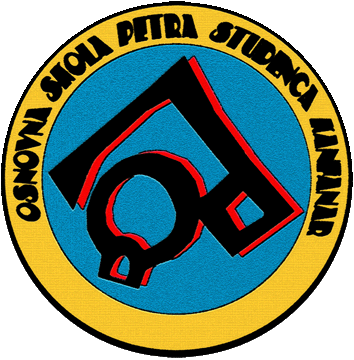  OSNOVNA ŠKOLA PETRA STUDENCA KANFANAR DVIGRADSKA 3, 52 352 KANFANAR Tel. / fax. 052/ 825 – 022, e- mail: ured@os-pstudenca-kanfanar.skole.hr Na temelju članka 107. Zakona o odgoju i obrazovanju u osnovnoj i srednjoj školi („Narodne novine“ br. 87/08.,86/09.,92/10.,105/10.,90/11.,5/12.,16/12.,86/12.,126/12.,94/13 i 52/14.) ravnatelj Osnovne škole Petra Studenca, KanfanarraspisujeN A T J E Č A Jza radno mjesto:  TAJNIK/ICA, na određeno puno radno vrijeme do povratka radnice s bolovanja (40 sati tjedno), 1 izvršiteljUVJETI: prema Zakonu o odgoju i obrazovanju u osnovnoj i srednjoj školi (čl.105.) i Pravilniku o stručnoj spremi i pedagoško-psihološkom obrazovanju učitelja i stručnih suradnika u osnovnom školstvu (NN 47/96. i 56/01.).Uz pismenu prijavu na natječaj kandidati su obvezni priložiti:životopis presliku domovnicepresliku svjedodžbe o stečenoj stručnoj spremiuvjerenje da se protiv osobe ne vodi kazneni postupak glede zapreka za zasnivanje radnog odnosa prema članku 106. Zakona o odgoju i obrazovanju u osnovnoj i srednjoj školi (ne starije od 6 mjeseci).Rok za podnošenje prijave: osam (8) dana od dana objave natječaja.Na natječaj se mogu javiti osobe oba spola sukladno članku 13.Zakona o ravnopravnosti spolova.Nepotpune i nepravovremene prijave neće se razmatrati.Prijave na natječaj s potrebnom dokumentacijom dostaviti na adresu: OŠ Petra Studenca, 52352 Kanfanar, Dvigradska 3. KLASA: 602-02/16-01/56URBROJ: 2171/03-01-16-2Kanfanar, 30.12.2016.							          Ravnatelj:							Dario Kukuljan, prof.